会場へのアクセス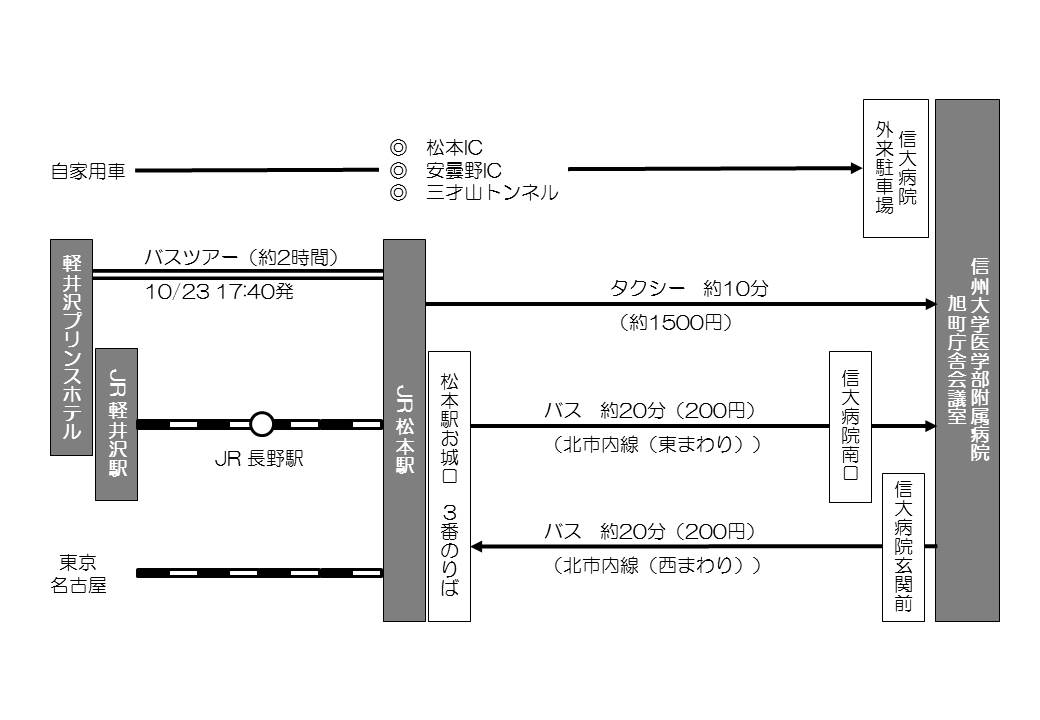 【学会場からバスツアーでお越しの方】事前申込が必要です（詳細は別途、ご連絡いたします）。10/23 17:40発　軽井沢プリンスホテル～松本駅着を予定しております。【学会場からJRをご利用の方】JR軽井沢駅より新幹線をご利用ください。JR長野駅で在来線に乗り換え、JR松本駅で下車。【JR松本駅からタクシーをご利用の方】	○JR松本駅東口よりタクシーのりばをご利用ください。「信大病院南口（旧救急口）」をご指定下さい。【JR松本駅からバスをご利用の方】　※土休日の運行（下記）松本駅～信大病院（午前）：「松本駅お城口3番のりば」バス停から「北市内線バス（東まわり）」にて「信大病院南口」下車（約20分）信大病院～松本駅（午後）：「信大病院玄関前」バス停から「北市内線バス（西まわり）」に乗車し、「松本駅お城口3番のりば」下車。【自家用車でお越しの方】　信大病院外来駐車場（有料）をご利用ください。松本IC：左折　～　渚１（R19）：直進　～　中央１：左折　～　深志高北：右折　～　旭町：左折　～　信大病院：右折安曇野IC：右折　～　田沢（R19）：左折　～　田沢北：右折　～　大口沢：右折　～　六助池：直進　～　美須々：直進　～　信大病院：左折上田方面　（三才山トンネル利用）　　洞：直進　～　矢作：左折　～　六助池：左折　～　美須々：直進　～　信大病院：左折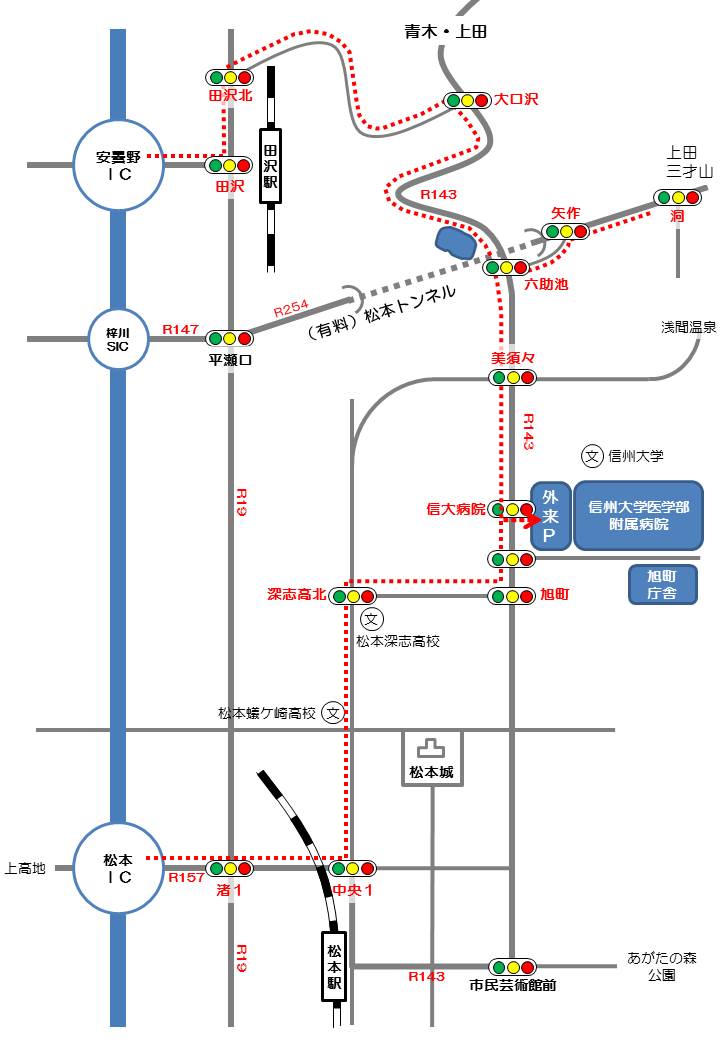 案内図（バスのりば、バス停および大学入口）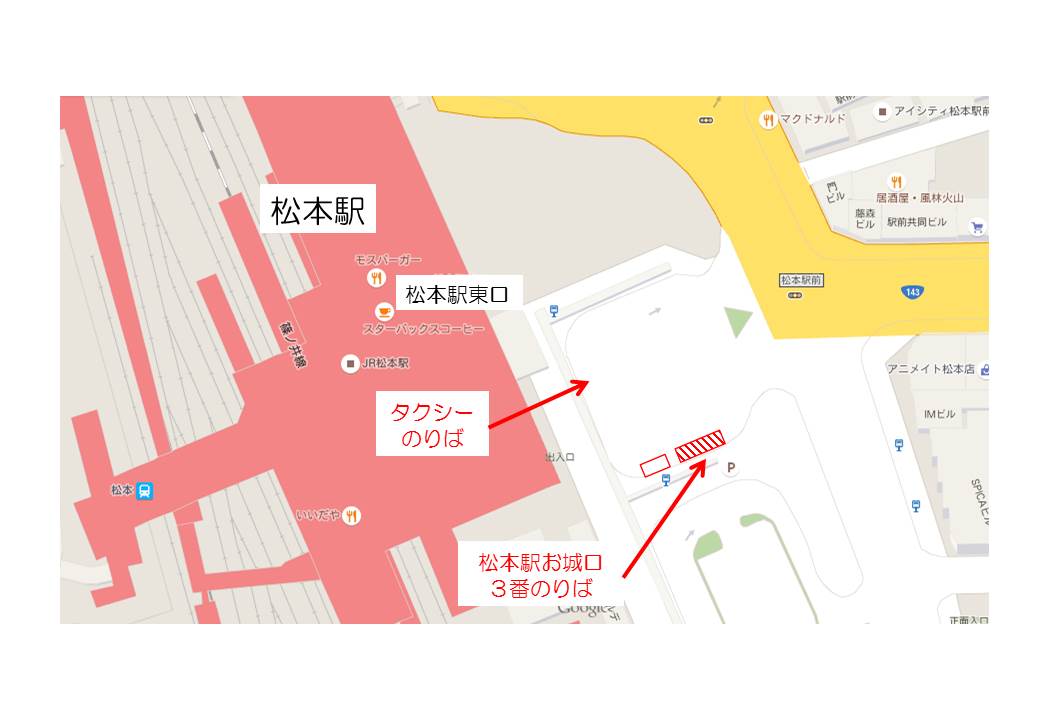 松本駅お城口3番のりば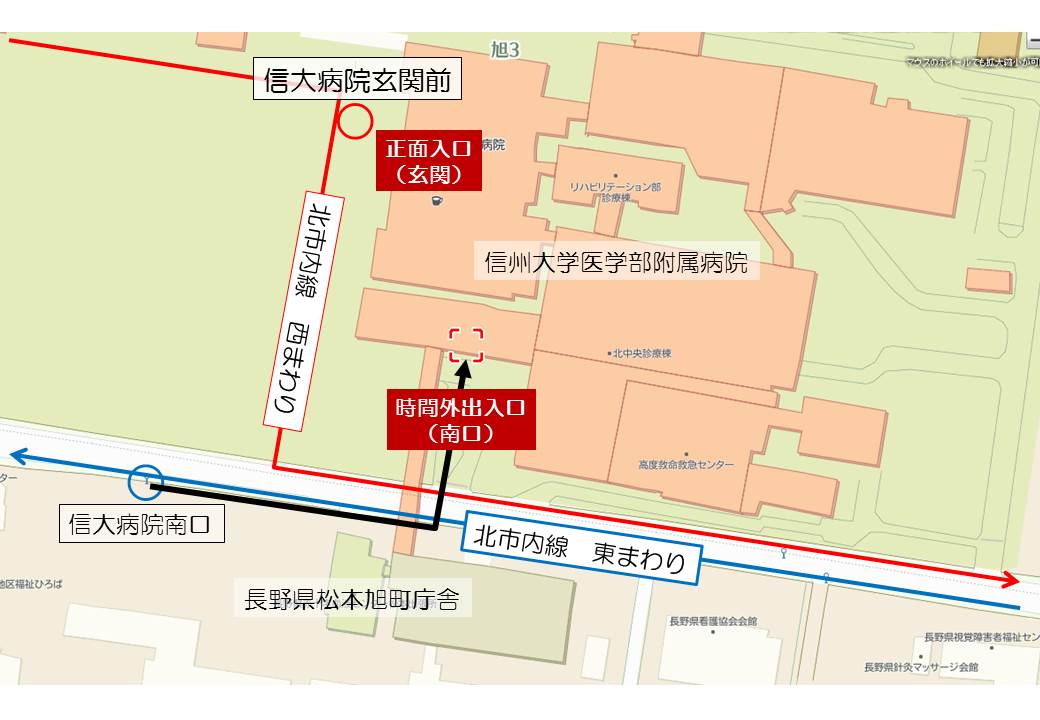 信州大学病院周辺のバス停および会場入口（時間外出入口）案内図（入口から会場まで）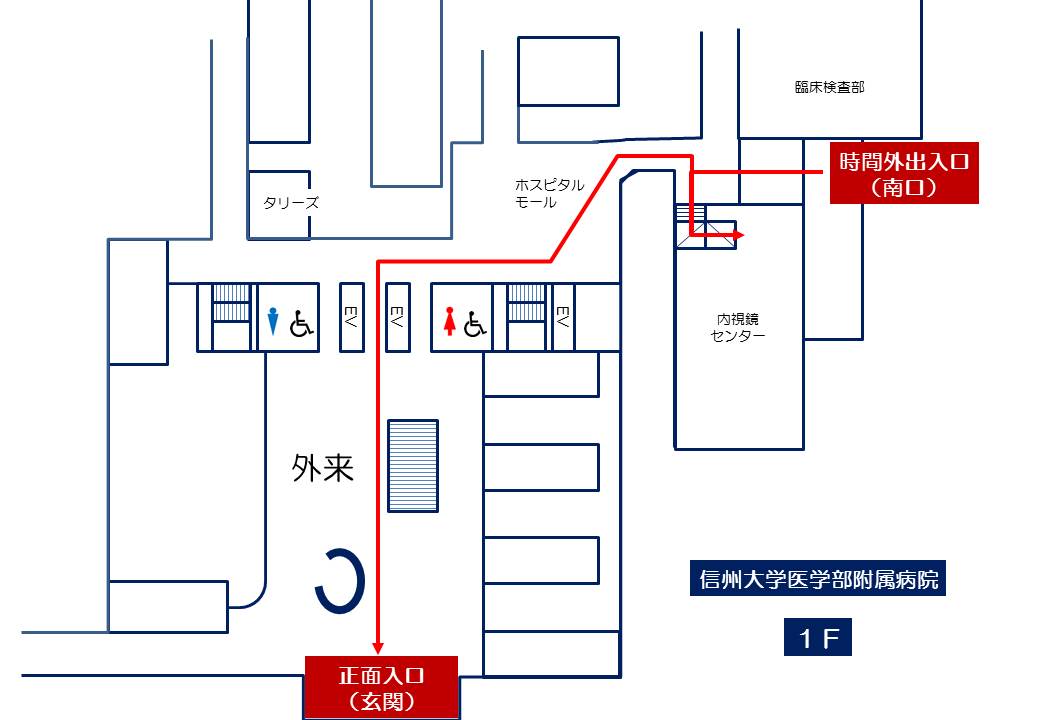 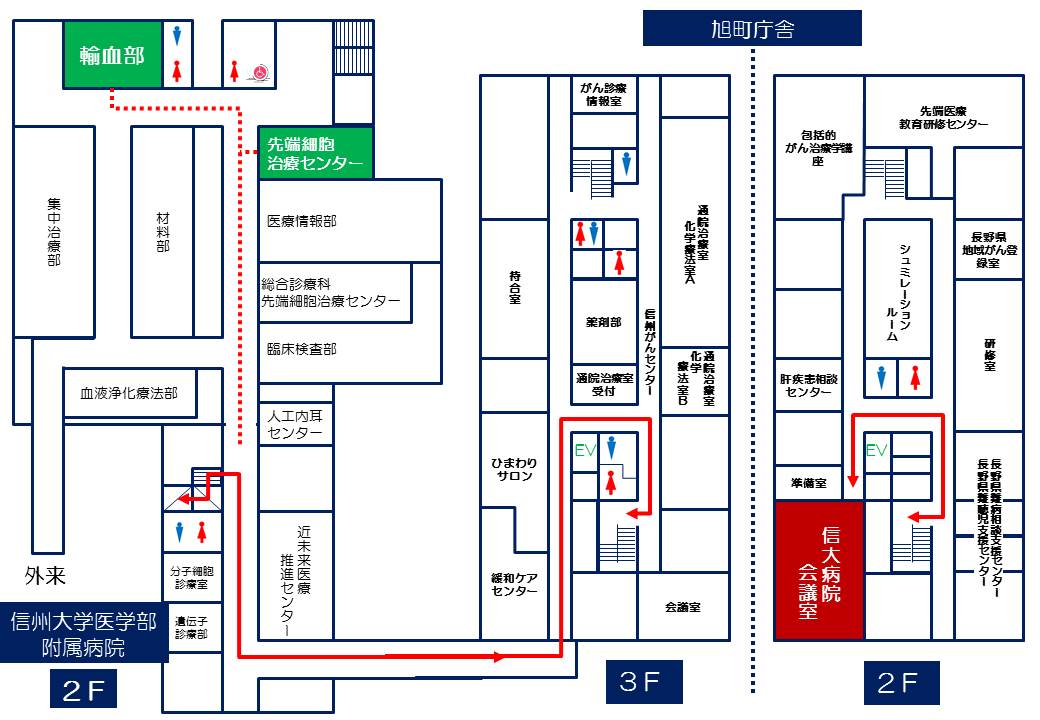 バス時刻表北市内線　東まわり　【松本駅お城口３番のりば】発北市内線　東まわり　【松本駅お城口３番のりば】発北市内線　東まわり　【松本駅お城口３番のりば】発北市内線　東まわり　【松本駅お城口３番のりば】発北市内線　東まわり　【松本駅お城口３番のりば】発北市内線　東まわり　【松本駅お城口３番のりば】発北市内線　西まわり【松本駅お城口３番のりば】着北市内線　西まわり【松本駅お城口３番のりば】着北市内線　西まわり【松本駅お城口３番のりば】着北市内線　西まわり【松本駅お城口３番のりば】着北市内線　西まわり【松本駅お城口３番のりば】着北市内線　西まわり【松本駅お城口３番のりば】着松本駅お城口　発9159551035111511551235：：：：：：：：：：：：：：：：：：：：：：：：：：信大病院南口　発93110111051113112111251信大病院玄関前　発131713571437151715571637：：：：：：：：：：：：：：：：：：：：：：：：：：松本駅お城口　発133314131453153316131653